INFORMATION IMPORTANTE AU SUJET DE LA PRÉSENTATION DE VOTRE DEMANDEVous pouvez suivre ce processus pour présenter vos demandes jusqu’à la fin juin 2017. Par la suite, vous devrez utiliser le portail pour présenter vos demandes.Votre date de début / date de départ et les coûts admissibles peuvent remonter au 1er avril 2017. Il est à noter que ces changements ne figureront pas dans les lignes directrices et le formulaire de demande._____________________________________________________________________________Vous pouvez soumettre votre demande dûment remplie soit par courriel (de préférence), par la poste ou par service de messagerie.Si vous soumettez votre demande par la poste ou par service de messagerieVotre demande dûment remplie doit être envoyée en 1 envoi seulement; nous n’accepterons pas les envois multiples.Pour les composantes assorties de dates limites, votre formulaire de demande dûment rempli, accompagné de tout le matériel d’appui requis, doit être oblitéré par la poste au plus tard à la date limite.La demande dûment remplie doit contenir toutes vos réponses, y compris :votre formulaire d’identification dûment rempliles réponses à toutes les questions obligatoires de la demande le budget ou les annexes, ou les deuxtous les documents requistout le matériel d’appui exigé sur une clé USB (nous n’accepterons pas d’autres formats).Les demandes incomplètes ne seront pas évaluées.Si vous soumettez votre demande par courriella taille maximale du courriel, y compris les pièces jointes, doit être de 25Mo.Nous accepterons uniquement 1 courriel et 1 clé USB (contenant le matériel d’appui) par la poste par demande.Pour les composantes assorties de dates limites, votre formulaire de demande dûment rempli, accompagné de tout le matériel d’appui requis, doit être soumis au plus tard à 23 h 59, heure locale de votre région, le jour de la date limite (ou avant).  La demande dûment remplie doit contenir toutes vos réponses, y compris :votre formulaire d’identification dûment rempliles réponses à toutes les questions obligatoires de la demande le budget ou les annexes, ou les deuxtous les documents requistout le matériel d’appui requis (qui peut être envoyé séparément par la poste ou par service de messagerie).Les demandes incomplètes ne seront pas évaluées.Matériel d’appuiPour les composantes de programme qui exigent du matériel d’appui, les formats suivants sont acceptés :Liens pour téléversements vers SoundCloud [https://soundcloud.com/], Vimeo [https://vimeo.com/] ou YouTube [https://www.youtube.com]Les liens doivent mener directement vers votre matériel d’appui et ne doivent pas exiger la poursuite de la navigation dans un site web ni le téléchargement de fichiers. Les URL doivent être accessibles pendant toute la durée du processus d’évaluation. Le Conseil des arts n’est pas responsable des liens qui ne fonctionnent pas.Pièces jointes accompagnant une demande soumise par courrielnous n’acceptons pas les fichiers condensés comme .zip, .rar, .7zip, etc., htm, ou .html ni les fichiers exécutables comme .exe, .com, etc.Clés USB pour les demandes soumises par la poste ou par service de messagerie
Si vous soumettez votre demande par courriel mais que vous n’êtes pas en mesure de respecter la limite de 25Mo pour votre matériel d’appui, vous pouvez l’envoyer par la poste ou par service de messagerie. Vous devez indiquer, avec l’envoi de votre clé USB :le nom utilisé pour la demande de subventionle nom de la composante à laquelle vous présentez une demandeLe matériel d’appui soumis par la poste doit être oblitéré au plus tard à la date limite.RAYONNER AU CANADA: 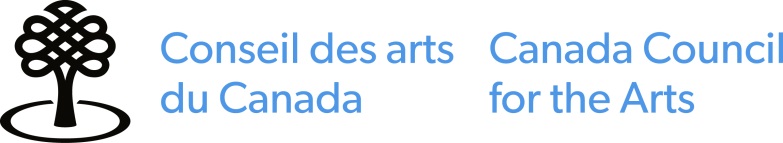 Circulation et tournéeLa composante Circulation et tournée du programme Rayonner au Canada finance les activités relatives aux tournées et aux expositions d’artistes, de groupes artistiques et d’organismes des arts canadiens. Les subventions soutiennent la présentation, l’exposition et la représentation d’œuvres d’artistes canadiens qui permettent d’accroître leur profil national et de rejoindre le public canadien. Les personnes sourdes ou handicapées, y compris celles vivant avec une maladie mentale, et qui ont besoin d’aide à n’importe quelle étape du processus de demande ont possiblement droit à une aide supplémentaire.Type de subvention – projetDates limites d’inscription23 mai 201725 septembre 201725 janvier 2018Montant de la subvention – en général, jusqu’à 50 % des coûts admissibles, jusqu’à concurrence de 200 000 $Annonce des résultats – habituellement, dans un délai de 3 mois à compter de la date limiteRestrictions – Vous pouvez faire 3 demandes par année (1er mars au 28-29 février) pour cette composante et recevoir jusqu’à concurrence de 200 000 $. Je veux présenter une demande — que dois-je savoir d’autre?Si vous ne l’avez pas déjà fait, vous devez vous inscrire dans le portail au moins 30 jours avant la date à laquelle vous souhaitez soumettre une demande.CANDIDATS — Est-ce que je suis admissible?Les types de candidats potentiellement admissibles à cette composante sont :les artistes et conservateursles groupes et collectifs artistiquesles organismes artistiquesles artistes, groupes et collectifs professionnels, ainsi que les organismes sans but lucratif Inuit, Métis et des Premières Nationsles centres de diffusion et festivals des arts médiatiquesVotre admissibilité à cette composante est déterminée en fonction de votre profil créé dans le portail et approuvé par le Conseil. Les organismes qui reçoivent présentement une subvention de base (de fonctionnement) peuvent soumettre une demande à cette composante.ACTIVITÉS — Qu’est-ce qui est admissible?Les activités suivantes dont les destinations se situent à au moins 250 kilomètres de votre point de départ :la circulation ou la tournée d’artistes, d’expositions ou d’œuvres dans au moins 3 destinations canadiennes consécutives (dont au moins 2 à l’extérieur de votre province d’origine, s’il s’agit d’une exposition)des tournées transfrontalières canado-américaines dont la majorité des événements doit avoir lieu au Canadal’autoprésentation et/ou la circulation et la tournée dans moins de 3 destinations canadiennes consécutives, si vous l’appuyez solidement sur une logique de développement du marché ou une stratégie de rayonnementVous ne pouvez pas présenter de demande concernant des activités qui se dérouleront avant la date limite, celles financées par un autre programme du Conseil des arts du Canada, ou celles qui figurent sur la liste générale des activités non admissibles.DÉPENSES — Qu’est-ce qui est couvert?Les coûts directs de l’activité, y compris :les honoraires des artistesle transportl’hébergement et l’indemnité journalièreles frais supplémentaires pour l’expédition d’équipement ou de bagages nécessaires à l’activitéles dépenses pour la production de tournées et les expositions (excluant les engagements au Centre national des arts)la promotion et la gestion de projetles honoraires des artistes et les dépenses de production préalables à la tournée pour reprendre une œuvre (pour les arts de la scène seulement)ÉVALUATION — Comment se prennent les décisions?C’est un comité d’évaluation par les pairs lié à une discipline ou regroupant des disciplines qui évalue votre demande de la composante Circulation et tournée en s’appuyant sur les catégories et les critères pondérés suivants. Pour que votre demande soit considérée, vous devez obtenir une note minimale dans chacune des catégories :Impact 50 % (note minimale de 35 sur 50)Résultats escomptés :Capacité du projet à accroître l’appréciation du public canadien pour les artsCréation de nouveaux débouchés pour vous ou pour les artistes participantsMérite artistique 30 % (note minimale de 15 sur 30)Qualité artistique de l’œuvrePertinence des œuvres pour les marchés visésFaisabilité 20 % (note minimale de 10 sur 20)Votre capacité et votre expérience pour mener à bien le projetL’expérience, la qualité et la contribution des partenaires ou des organismes d’accueilUn budget réaliste, comportant d’autres sources de revenus et une utilisation efficiente des ressourcesDOCUMENTS REQUIS ET DOCUMENTATION D’APPUI — Qu’est-ce que je dois soumettre avec ma demande?Lorsque votre inscription dans le portail sera complétée, vous devrez fournir des renseignements concernant :votre projet et ses résultats escomptésvotre itinérairevotre budget vos stratégies de rayonnement et de développement de marché, le cas échéantVous devrez également soumettre :au moins une invitation, lettre d’engagement ou preuve d’engagement fermedes exemples de l’œuvre (des œuvres) que vous présenterez en tournée ou ferez circuler, ou un exemple d’œuvre(s) comparable(s)VERSEMENT DE LA SUBVENTION ET RAPPORTS FINAUXSi votre demande est retenue, vous devrez tout d’abord remplir le Formulaire d’avis de réception afin de recevoir votre subvention. Pour en savoir plus sur les responsabilités des bénéficiaires, cliquez ici. Vous devrez remettre un rapport final dans les 3 mois suivant la fin du projet.PERSONNE-RESSOURCENous vous suggérons de parler à un agent de programme du Conseil des arts du Canada avant de présenter une première demande à cette composante.FORMULAIRE D’IDENTIFICATIONRayonner au Canada: Circulation et tournée                                          Les renseignements inscrits sur les deux premières pages ne seront pas transmis au comité d’évaluation.Identification du candidat                                                                                  Salutation:       Dr.   Mlle   M.   Mme   Prof.		Année de naissance Nom de famille officiel 	Prénom officielOUNom du candidat (groupe ou organisme)Nom de la personne responsable (Si un membre, un dirigeant ou une autre personne est responsable de la demande, veuillez inscrire son nom. Si un agent ou un gérant en est responsable, inscrivez son nom.)Nom de la personne	TitreCourriel	Téléphone 	Adresse permanente Adresse  	VillePays	Province/Territoire Code postal	TéléphoneAdresse postale 

 Cochez cette case si votre adresse postale est la même que votre adresse permanente. Adresse	VillePays	Province/Territoire Code postal	TéléphoneDéclaration À titre individuel,Je comprends que, pour le programme Rayonner au Canada : Circulation et tournée, je peux présenter 3 demandes et recevoir jusqu’à concurrence de 200 000 $ par année (1er mars au 28-29 février).Je sais que le Conseil des arts est assujetti aux lois sur l'accès à l'information et sur la protection des renseignements personnels.  Je comprends qu’il m’incombe de m’informer de toutes les responsabilités déontologiques et légales pouvant s’appliquer à mes activités, s’il en est, et de les assumer.Je comprends que toutes les décisions relatives à l’octroi des subventions sont finales. Je consens à respecter la décision du Conseil des arts du Canada.Je comprends que, si la présente demande de subvention est retenue, je serai soumis aux conditions et modalités de la subvention.Je comprends que, si la présente demande de subvention est retenue, je devrai soumettre un rapport final.À titre de représentant d’un groupe ou d’un organisme,Je comprends que, pour le programme Rayonner au Canada : Circulation et tournée, nous pouvons présenter 3 demandes et recevoir jusqu’à concurrence  de 200 000 $ par année (1er mars au 28-29 février).Je sais que le Conseil des arts est assujetti aux lois sur l'accès à l'information et sur la protection des renseignements personnels.  Je comprends qu’il nous incombe de nous informer nous-mêmes de toutes les responsabilités déontologiques et légales pouvant s’appliquer à nos activités, s’il en est, et de les assumer.Je comprends que toutes les décisions relatives à l’octroi des subventions sont finales. Nous consentons à respecter la décision du Conseil des arts.Je comprends que, si cette demande de subvention est retenue, nous serons soumis aux conditions et modalités de la subvention.Je comprends que, si cette demande de subvention est retenue, nous devrons soumettre un rapport final.J’ai l’autorisation de signer la présente demande au nom du groupe ou de l’organisme et j’assume les responsabilités de la subvention. Je confirme :que je suis d’accord avec les déclarations ci-dessus.qu’à ma connaissance, les déclarations contenues dans ma demande sont exactes et complètes.Nom						         Signature						              DateFORMULAIRE DE DEMANDERayonner au Canada : Circulation et tournée                                            Les informations que vous fournissez à partir de ce point seront transmises au comité d’évaluation.
Identification du candidat                                                                                 Nom du candidat
(artiste, groupe ou organisme)Ville	Province ou territoire
(principale ville d’activités)	OUNom de la personne qui remplit cette demande Ville	Province ou territoire
(principale ville d’activités)	Profil du candidatPour pouvoir présenter une demande au Conseil des arts du Canada, vous devez avoir un Profil de candidat validé. Je confirme que mon Profil de candidat est validé dans le portail du Conseil des arts.Indiquez le Profil de candidat que vous voulez utiliser pour cette demande. Pour être admissible, le projet que vous proposez doit être en lien direct avec l’expérience, les connaissances et la formation énoncées dans votre profil et champ de pratique validés. Cela étant dit, votre projet peut dépasser les frontières de votre pratique artistique ou incorporer d’autres pratiques artistiques.Champ de pratique/ profil de candidat
Ex. Musique et son/ musicien ou Arts médiatiques / centre de distribution
Envoyez votre demande à l’adresse suivante :
Rayonner au Canada - Circulation et tournée
Conseil des arts du Canada 
150, rue Elgin, C.P. 1047
Ottawa (Ontario)  K1P 5V8
OU
rayonneraucanada.5004@conseildesarts.ca  
 Je soumets mon matériel d’appui sur une clé USB par la poste.
 Je soumets mon matériel d’appui par courriel.
Signature						              DateINFORMATION IMPORTANTE AU SUJET DE LA SOUMISSION DE VOTRE DEMANDEVous pouvez suivre ce processus pour présenter vos demandes jusqu’à la fin juin 2017. Par la suite, vous devrez utiliser le portail pour présenter vos demandes.Votre date de début / date de départ et les coûts admissibles peuvent remonter au 1er avril 2017. Il est à noter que ces changements ne figureront pas dans les lignes directrices 
et le formulaire de demande.Formulaire de demande = requis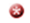 DESCRIPTION DE LA DEMANDE DE SUBVENTIONPour les groupes et les organismes, indiquez le nom de la personne-ressource responsable de la présente demande.Nommez votre demande. (environ 10 mots)Ce nom vous permettra de repérer cette demande de subvention sur votre tableau de bord.Début de la tournée/circulationCette date doit être ultérieure à la date limite.Fin de la tournée/circulationIndiquez la ou les formes d’art ou d’expression, le ou les styles, le ou les genres correspondant le mieux à cette demande. (environ 25 mots)Quelques exemples : hip-hop, musique expérimentale, théâtre pour jeunes publics, chants de gorge, documentaire, métiers d’art, nouveaux médias, livres illustrés pour enfants, acrobaties aériennes circassiennes, arts transdisciplinaires, théâtre des Sourds.Les renseignements fournis ici aident le Conseil à recueillir des exemples de formes d’art et de pratiques artistiques. Ils ne serviront pas à évaluer votre demande.Pourquoi souhaitez-vous faire circuler cette exposition ou organiser cette tournée dans cette région du Canada? (environ 250 mots)Si votre projet vous amène à moins de 3 destinations consécutives ou s’il comprend des événements que vous présentez vous-mêmes, expliquez la logique qui sous-tend le développement de votre marché ou votre stratégie de rayonnement. (environ 250 mots)Décrivez comment ce projet va favoriser : (environ 250 mots)une appréciation accrue du public canadien pour les artsla création de nouveaux débouchés pour vous ou les artistes qui y participent.Décrivez brièvement toute expérience antérieure qui démontre que vous pouvez entreprendre ce projet avec succès. Si vous n’avez jamais présenté en tournée ou fait circuler une œuvre, ou si cette région représente un nouveau marché, comment vous croyez être prêt à entreprendre ce projet. (environ 250 mots)Si vous travaillez avec des diffuseurs, des partenaires ou des organismes d’accueil qui ont une expérience limitée avec ce type de projet, expliquez comment vous collaborerez de façon à mener à bien le projet. (environ 250 mots)Si vous croyez qu’un aspect essentiel à la compréhension de votre demande n’a pas été abordé, indiquez-le ici. (environ 250 mots)Donnez ici des renseignements qui n’ont pas encore été mentionnés dans les questions précédentes.Résumez votre projet en une phrase. Si possible, servez-vous de la formule ACTIVITÉ, LIEUX et DATES. (environ 25 mots)Par exemple, « Pour faire la tournée de Titre de l’œuvre à Vancouver, Calgary et Toronto de jour/mois/année à jour/mois/année. » Le Conseil des arts du Canada utilisera ce résumé dans ses rapports officiels.BUDGET ET ANNEXESComplétez le document Budget et annexes.Montant demandéEn général, peut atteindre 50 % des coûts admissibles jusqu’à concurrence de 200 000 $.Ce montant doit correspondre au montant demandé dans votre budget complété.Même si votre demande est retenue, il se peut qu’on ne vous accorde pas la totalité du montant demandé.Si votre budget comprend des coûts préalables à la tournée afin de reprendre une œuvre existante, indiquez à quel moment l’œuvre a été présentée pour la dernière fois et justifiez pourquoi ces coûts sont inclus dans votre budget de tournée. (environ 100 mots)DOCUMENTS REQUISJoignez au moins 1 invitation, lettre d’intention ou preuve d’engagement ferme.Vous devez donner autant de renseignements que possible à propos des dates des événements, des lieux, des frais et de toute autre contribution financière.DOCUMENTATION D’APPUIVous devez soumettre des extraits de l’œuvre qui sera présentée en tournée/ diffusée ou un extrait d’œuvre similaire.Le matériel d’appui doit inclure des œuvres ou activités les plus récentes qui présentent un lien ou une pertinence avec votre demande de subvention; vous pouvez inclure l’œuvre/les activités d’autres artistes ou partenaires clés. Vous pouvez aussi inclure des œuvres antérieures pour mettre votre demande en contexte.Les membres du comité d’évaluation ont comme consigne de visionner le plus de documents d’appui possible afin de prendre une décision éclairée; ils y consacrent un maximum de 10 minutes environ.La documentation d’appui soumise sera détruite après l’évaluation.Liens web (hyperliens)Seul le matériel d'appui téléversé dans SoundCloud, Vimeo  ou YouTube est accepté. Les liens doivent mener directement à votre matériel d'appui et ne doivent exiger aucune autre navigation ni téléchargement de fichiers. Les URL doivent être accessibles pendant tout le processus d'évaluation. Le Conseil des arts ne peut être tenu responsable des liens qui ne fonctionnent pas.Téléchargement des fichiersLa taille totale des fichiers que vous soumettez ne doit pas dépasser 4 Go.  Les fichiers audiovisuels doivent :pouvoir être visionnés dans VLC media player (pour de plus amples renseignements, consultez le www.videolan.org/vlc/) avoir un maximum de 60 images/secondes avoir une résolution de 1080P maximum (ou format de l’image 1920 x 1080)1 Go maximum Les images doivent être :en format (.jpg, .jpeg) en mode couleur RVB Instructions pour le visionnementSi le matériel que vous soumettez dépasse 10 minutes, vous devez indiquer ce que vous voulez que le comité visionne. Si vous ne fournissez pas d’indications à ce sujet, le comité commencera le visionnement à partir du premier élément soumis.AnnéeBrève description du lien avec votre demandeTéléverser le fichier 
Taille maximum 1 GoLien web (hyperlien)Mot de passe, le cas échéant